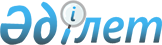 Об утверждении государственного образовательного заказа на дошкольное воспитание и обучение, размера родительской платы на 2020 год в Щербактинском районеПостановление акимата Щербактинского района Павлодарской области от 18 февраля 2020 года № 46/2. Зарегистрировано Департаментом юстиции Павлодарской области 21 февраля 2020 года № 6729
      В соответствии с пунктом 2 статьи 31 Закона Республики Казахстан от 23 января 2001 года "О местном государственном управлении и самоуправлении в Республике Казахстан", подпунктом 8-1) пункта 4 статьи 6 Закона Республики Казахстан от 27 июля 2007 года "Об образовании" акимат Щербактинского района ПОСТАНОВЛЯЕТ:
      1. Утвердить государственный образовательный заказ на дошкольное воспитание и обучение, размер родительской платы на 2020 год в Щербактинском районе согласно приложению к настоящему постановлению.
      2. Контроль за исполнением настоящего постановления возложить на заместителя акима района по социальным вопросам Негманову Р. А.
      3. Настоящее постановление вводится в действие по истечении десяти календарных дней после дня его первого официального опубликования. Государственный образовательный заказ на дошкольное воспитание
и обучение, размер родительской платы на 2020 год в Щербактинском районе
					© 2012. РГП на ПХВ «Институт законодательства и правовой информации Республики Казахстан» Министерства юстиции Республики Казахстан
				
      Аким Щербактинского района

А. Абеуов
Приложение
к постановлению акимата
Щербактинского района
от 18 февраля 2020 года № 46/2
№ п/п
Наименование организаций дошкольного воспитания и обучения
Количество воспитанников организаций дошкольного воспитания и обучения
Средняя стоимость расходов на одного воспитанника в месяц не менее (в тенге)
Размер родительской платы в дошкольных организациях образования в месяц (в тенге)
1
2
3
4
5
1
Коммунальное государственное казенное предприятие "Ясли-сад "Балдаурен" аппарата акима Шарбактинского сельского округа Щербактинского района акимата Щербактинского района"
182

(местный бюджет)
48163
от 2 лет до 5 лет

9500
2
Коммунальное государственное учреждение "Алексеевская средняя общеобразовательная школа Щербактинского района акимата Щербактинского района" (мини-центр)
13

(местный бюджет)
185557
от 2 лет до 3 лет - 9000

от 3 лет до 5 лет – 10000
3
Коммунальное государственное учреждение "Орловская средняя общеобразовательная школа Щербактинского района акимата Щербактинского района" (мини-центр)
35

(местный бюджет)
66847
от 2 лет до 5 лет – 7500
4
Коммунальное государственное учреждение "Александровская средняя общеобразовательная школа Щербактинского района акимата Щербактинского района" (мини-центр)
19

(местный бюджет)
84122
от 2 лет до 5 лет – 6200
5
Коммунальное государственное учреждение "Шалдайская средняя общеобразовательная школа Щербактинского района акимата Щербактинского района" (мини-центр)
45

(местный бюджет)
38503
от 2 лет до 5 лет – 7500
6
Коммунальное государственное учреждение "Арбигенская средняя общеобразовательная школа Щербактинского района акимата Щербактинского района" (мини-центр)
11

(местный бюджет)
33916
от 2 лет до 5 лет - 7200
7
Коммунальное государственное учреждение "Галкинская средняя общеобразовательная школа Щербактинского района акимата Щербактинского района" (мини-центр)
17

(местный бюджет)
23960
от 2 лет до 5 лет 8000
8
Коммунальное государственное учреждение "Есильбайская средняя общеобразовательная школа Щербактинского района акимата Щербактинского района" (мини-центр)
24

(местный бюджет)
28986
от 2 лет до 5 лет - 8000
9
Коммунальное государственное учреждение "Жана-аульская средняя общеобразовательная школа Щербактинского района акимата Щербактинского района" (мини-центр)
18

(местный бюджет)
21217
от 2 лет до 5 лет 7000
10
Коммунальное государственное учреждение "Жылыбулакская основная общеобразовательная школа Щербактинского района акимата Щербактинского района" (мини-центр)
19

(местный бюджет)
20236
от 2 лет до 5 лет 7000
11
Коммунальное государственное учреждение "Заборовская основная общеобразовательная школа Щербактинского района акимата Щербактинского района" (мини-центр)
7

(местный бюджет)
43845
от 2 лет до 5 лет - 7500
12
Коммунальное государственное учреждение "Карабидайская основная общеобразовательная школа Щербактинского района акимата Щербактинского района" (мини-центр)
8

(местный бюджет)
36208
от 2 лет до 5 лет - 7000
13
Коммунальное государственное учреждение "Красиловская средняя общеобразовательная школа Щербактинского района акимата Щербактинского района" (мини-центр)
17

(местный бюджет)
21897
от 2 лет до 5 лет - 9700
14
Коммунальное государственное учреждение "Малиновская основная общеобразовательная школа Щербактинского района акимата Щербактинского района" (мини-центр)
12

(местный бюджет)
30513
от 2 лет до 5 лет - 4500
15
Коммунальное государственное учреждение "Маралдинская начальная общеобразовательная школа Щербактинского района акимата Щербактинского района" (мини-центр)
8

(местный бюджет)
43895
от 2 лет до 5 лет - 8000
16
Коммунальное государственное учреждение "Назаровская основная общеобразовательная школа Щербактинского района акимата Щербактинского района" (мини-центр)
8

(местный бюджет)
49197
от 2 лет до 5 лет - 9000
17
Коммунальное государственное учреждение "Северная основная общеобразовательная школа Щербактинского района акимата Щербактинского района" (мини-центр)
14

(местный бюджет)
26589
от 2 лет до 5 лет - 6000
18
Коммунальное государственное учреждение "Сосновская средняя общеобразовательная школа Щербактинского района акимата Щербактинского района" (мини-центр)
12

(местный бюджет)
33381
от 2 лет до 5 лет - 8000
19
Коммунальное государственное учреждение "Хмельницкая средняя общеобразовательная школа Щербактинского района акимата Щербактинского района" (мини-центр)
42

(местный бюджет)
17384
от 2 лет до 5 лет - 8000
20
Коммунальное государственное учреждение "Чигириновская средняя общеобразовательная школа Щербактинского района акимата Щербактинского района" (мини-центр)
29

(местный бюджет)
26433
от 2 лет до 5 лет - 9000
21
Коммунальное государственное учреждение "Средняя общеобразовательная школа с гимназическими классами Щербактинского района акимата Щербактинского района" (мини-центр)
26

(местный бюджет)
19153
от 2 лет до 5 лет - 9000
22
Коммунальное государственное учреждение "Средняя общеобразовательная школа № 3 Щербактинского района акимата Щербактинского района " (мини-центр)
18

(местный бюджет)
20583
от 2 лет до 5 лет - 9000
23
Коммунальное государственное учреждение "Основная общеобразовательная школа № 2 Щербактинского района акимата Щербактинского района" (мини-центр)
23

(местный бюджет)
15355
от 2 лет до 5 лет - 9000